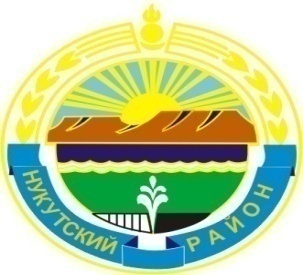 Муниципальное образование «Нукутский район»ДУМА МУНИЦИПАЛЬНОГО ОБРАЗОВАНИЯ«НУКУТСКИЙ  РАЙОН»Шестой созыв РЕШЕНИЕ22 февраля 2018 года                               № 8                                                    п.Новонукутский  Об избрании делегатов на III съезддепутатов представительных органовмуниципальных образованийИркутской области	Заслушав информацию председателя Думы муниципального образования «Нукутский район» К.М.Баторова «Об избрании делегатов на III съезд депутатов представительных органов муниципальных образований Иркутской области», ДумаРЕШИЛА:Избрать делегатами на III съезд депутатов представительных органов муниципальных образований Иркутской области Логинову Инну Юрьевну, Осипову Раису Иринчеевну – депутатов Думы муниципального образования «Нукутский район».Направить настоящее решение в Законодательное Собрание Иркутской области до 1 марта 2018 года.Опубликовать настоящее решение в печатном издании «Официальный курьер» и разместить на официальном сайте муниципального образования «Нукутский район».Председатель Думы муниципальногообразования «Нукутский район»						К.М.Баторов